АМАНАКСКИЕ                                             Распространяется    бесплатноВЕСТИ 29  февраля 2024г                                                                                                                                                              № 9 (643) ОФИЦИАЛЬНОИнформационный вестник Собрания представителей сельского поселения Старый Аманак муниципального района Похвистневский Самарской областиСамарские полицейские совместно с общественниками проводят встречи, направленные на профилактику мошенничестваПолицейские Самарской области на постоянной основе проводят профилактические беседы с населением, направленные на информирование о мошеннических действиях.Так инспектор направления по осуществлению административного надзора лейтенант полиции Максим Терентьев и участковый уполномоченный полиции капитан полиции Светлана Денисова совместно с Общественным советом при межмуниципальном отделе рассказали о распространённых видах мошенничества и способах защиты от них.Полицейские отметили, что сотрудники банковских организаций не спрашивают ваших персональных данных, секретных смс кодов и паролей от личного кабинета по телефону. Если при поступившем звонке от банка или правоохранительных органов у вас появились подозрения в мошенничестве – прекратите разговор и обратитесь в территориальное подразделение данной организации. В ходе беседы стражи порядка предупредили о безопасности в сети при совершении покупок с различных сайтов интернет-магазинов, а также бдительности при оформлении подписок на сервисы. В завершение представитель Общественного совета Татьяна Лупцова вручила гражданам памятку с простыми правилами как не стать жертвой мошенников и призвала их быть внимательными к окружающим и при обнаружении фактов совершения правонарушений сообщать в полицию. 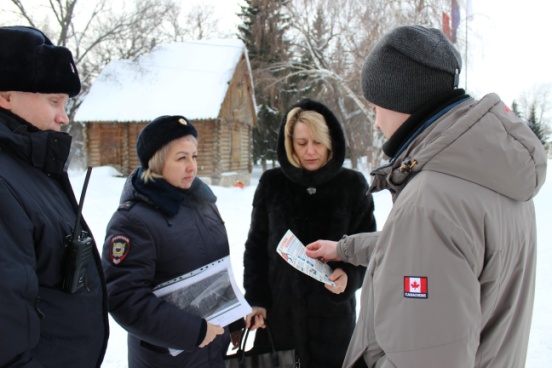  Как записаться на выдачу водительского удостоверения через Госуслуги

Чтобы получить водительские права впервые или заменить их, подайте заявление в ГИБДД через Госуслуги. Это быстро и удобно: заполнить форму можно за несколько минут, а документ оформляют сразу при посещении.
 Что нужно сделать
1. Авторизуйтесь на Госуслугах. Нужна подтвержденная учетная запись.
2. Выберите нужную услугу в разделе «Авто/ Права/Транспорт»: clck.ru/drHpH → Получение права на управление транспортным средством.
3. Проверьте данные в форме заявления и укажите недостающие сведения. Могут понадобиться сведения об автошколе и медицинской справке.
4. Выберите подразделение Госавтоинспекции и время посещения. Запись может быть доступна даже в выходной день или вечером.
5. Отправьте заявление.
6. Оплатите госпошлину, когда придет уведомление. При оплате на Госуслугах — скидка 30%.
7. В указанное время посетите подразделение ГИБДД. Вас сфотографируют на месте и сразу выдадут водительское удостоверение.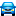 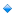 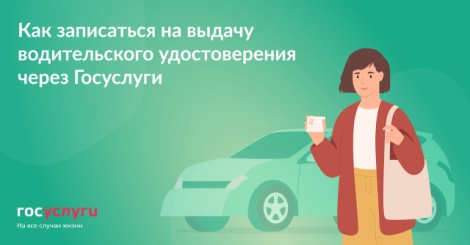 ГРАФИК приёма граждан руководящим составом МО МВД России «Похвистневский» на март 2024 года№п/пДолжностьФамилия, имя, отчествоДата, день неделиВремяПримечание1234561Начальник отдела  Алекян ЮраРутикович25понедельник 14.00-17.00Телефон для записи на прием 2-58-47Заместитель начальника отдела МВД России – начальник полицииАкулинин Дмитрий Евгеньевич5, 19вторник14.00-17.00Телефон для записи на прием 2-58-47Заместитель начальника отела -начальник следственного отделаГусева Анастасия Викторовна13, 27среда14.00-17.00Телефон для записи на прием 2-58-47Заместитель начальника отдела -начальник отделения по работе с личным составомСорокина НатальяПетровна1, 15пятница14.00-17.00Телефон для записи на прием 2-58-47Заместитель начальника полиции (по ООП)Филиппов Александр Олегович5, 12, 19, 26вторник14.00-16.00Заместитель начальника ОУУП и ПДН – начальник отделения (отделения по делам несовершеннолетних)РомановаОксанаАлександровна6, 13, 20, 27среда14.00-16.00Начальник отделения ГИБДДКравцов ЕгорвВикторович14, 21, 28четверг14.00-16.00Начальник отдела дознанияШариповаЛилияЗуфаровна 6, 13, 20, 27среда14.00-16.00Начальник отделения по вопросам миграцииСелифонова Татьяна Ильинична1, 15, 22, 29 пятница14.00-16.00Ответственные от руководящего составаОтветственные от руководящего состава16каждая третья суббота месяца9.00-12.00Ответственные от руководящего составаОтветственные от руководящего состава1, 15, 22, 29пятница17.00-20.00Адрес: Самарская область, Похвистневский          Газета составлена и отпечатана                                                                район, село Старый Аманак, ул. Центральная       в администрации сельского поселения                                                        37 а, тел. 8(846-56) 44-5-73                                             Старый Аманак Похвистневский район                                                      Редактор                                                                                               Самарская область. Тираж 100 экз                                                      Н.А.СаушкинаУЧРЕДИТЕЛИ: Администрация сельского поселения Старый Аманак муниципального района Похвистневский Самарской области и Собрание представителей сельского поселения Старый Аманак муниципального района Похвистневский Самарской областиИЗДАТЕЛЬ: Администрация сельского поселения Старый Аманак муниципального района Похвистневский Самарской области